Publicado en  el 03/02/2016 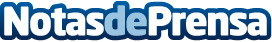 Murcia Inaugura una exposición colectiva de artículos artesanos con motivo de San ValentínLso centros artesanos de Murcia, Cartagena y Lorca acogen durante febrero una muestra de productos hechos a mano para regalar  una exposición de artículos artesanos para regalar el día más romántico del año. Entre los productos que se pueden encontrar hay piezas de decoración, accesorios y bisuteríaDatos de contacto:Nota de prensa publicada en: https://www.notasdeprensa.es/murcia-inaugura-una-exposicion-colectiva-de Categorias: Murcia http://www.notasdeprensa.es